Name _____________________________________________INSTRUCTIONS FOR STORYBOARDING ACTIVITY – CELLULAR RESPIRATION1. YOU MUST PUT AT LEAST EIGHT FACTS ONTO YOUR STORYBOARD THAT HELP EXPLAIN CELLULAR RESPIRATION.1 PT. EACH2. YOU MUST USE THE FOLLOWING VOCABULARY WORDS AND MAKE THEM BOLD:PHOTOSYNTHESISCELLULAR RESPIRATIONATPGLUCOSEMITOCHONDRIONCITRIC ACID CYCLE (KREBS CYCLE)ELECTRON TRANSPORT CHAIN½ PT. EACH WORD3. DEFINE EACH OF THE ABOVE VOCABULARY WORDS ON THE BACK OF YOUR STORYBOARD.½ PT. EACH WORD4. YOU MUST DRAW IN THE THREE END PRODUCT MOLECULES.1 PT. EACH5. YOU MUST USE THE SUMMARY BIOCHEMICAL EQUATION FOR RESPIRATION.1 PT. EACH6. YOU MUST NUMBER THE SIX STORYBOARD SQUARES SO THAT THE READER WILL BE ABLE TO FOLLOW THEM IN THE CORRECT SEQUENCE.1 PT. EACH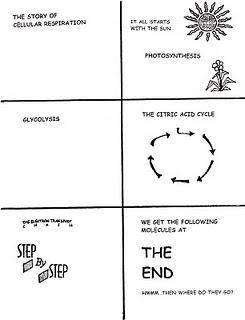 